            LINCOLN COLLEGE HIGHER EDUCATION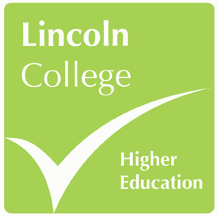            MITIGATING CIRCUMSTANCES APPLICATIONSTUDENT DETAILSPREVIOUS APPLICATIONS AND MODULES AFFECTEDHave you been previously granted mitigating circumstances for any of the modules / units identified?  Yes (please provide further details below)  NoFurther details: Is your application for mitigating circumstances being submitted more than 10 days after the assignment submission date(s)?  Yes (please provide further details*)  NoFurther details:*You must be able to provide evidence that there are exceptional circumstances which prevented your application from being made within 10 days ie. Admission to hospital. See guidance notes for details. Applications received outside of this 10 day period without evidence of exceptional circumstances will automatically be rejected.  ASSIGNMENT INFORMATION*see Annex 3 for a full list of course titles and module / unit titlesPlease indicate for each module affected the nature of your request – select the relevant code from the list below.  You should be aware that the final decision as to how to treat your mitigating circumstances lies with the Academic Affairs Committee and may be different to what you have requested. NB. It is NOT possible to change module marks because of mitigating circumstances.OUTCOME REQUEST CODESDETAILS OF YOUR CIRCUMSTANCESPlease describe the nature of your circumstances, including the following information:Please state the dates between which you have been affected by the circumstances described aboveFrom: ____________________________To: ______________________________SUPPORTING EVIDENCEAll submitted mitigating circumstances claims must be supported by independent documentary evidence.  Please indicate below the type of evidence you are providing.  If you are unable to provide evidence, please explain why.  Information on acceptable forms of supporting evidence can be found in the detailed Mitigating Circumstances Guidance document.If you are unable to submit your evidence at the same time as your application form, please indicate above when you expect to be able to provide it. Please note that the outcome of your case cannot be confirmed until your evidence is submitted. ACADEMIC TUTOR STATEMENT (OPTIONAL)   (This does not replace the need to provide independent supporting evidence but may be helpful in clarifying your situation for the Panel.)Name of academic tutor:Signature:Date:CHECKLISTBefore you submit your application form, check that you have completed the following:Completed forms should be submitted to the HE Admin team (HE@lincolncollege.ac.uk) FOR OFFICE USE ONLYNameContact emailContact phone numberContact addressEnrolment number (student ID)Course title /codeValidating partner institution Student Signature………………………………………………Date                    ……………………….Important:  Submission of this form constitutes disclosure to the College. In signing this form, you are agreeing that information concerning your condition(s), where applicable, can be used and shared with other staff within the College on a strictly “need to know” basis in order to:Facilitate reasonable adjustments to be made to meet individual needsFacilitate communication in respect of disability issues.Full information on disclosure and safeguarding can be found in the ‘Safeguarding Students Handbook’ which is available on Canvas and via the Lincoln College website. Concerns regarding your data If you have any concerns with regard to the way your personal data is being processed or have a query with regard to this Notice please contact your parent school in the first instance, or the University's Data Protection Officer, Sarah Adams at sadams@lincolncollege.ac.uk Module Code*Module Title*Assessment affected (e.g. in class test/group work/
presentation/
exam/practical/
coursework)Date of assessment or
submission deadlineHas this work been submitted? (or exam attended?) (please state YES or NO)Penalties incurred for late submission (please state YES or NO)Request 
(see codes below)AFurther attempt (first attempt or resit attempt for capped mark). BCoursework submission deadline extension (beyond 10 working days).CRemoval of penalties.A brief summary of your circumstances / illness:How this has affected you:How your academic performance has been impaired:When the circumstances occurred, relating specifically to the assessments listed above:Type of evidenceFurther detailsTick all that apply ()1.Medical note/letter2.Corroborating statementWho this is from and what is their relationship to you?3.Bereavement evidence

Please see Mitigating Circumstances Guidance for details of suitable evidence.  4.Official correspondence5.Police report/crime numberA crime number can be used as an interim measure but you may be required to provide a copy of the police report as well.6.OtherPlease give details of what other evidence you are supplying and why it is relevant:7.Unable to provide evidencePlease briefly explain why:I have read and understood the Mitigating Circumstances Guidance.I have completed all personal details including my student ID number, name, programme and year of study.I have listed all modules affected by my circumstances including the correct module code, title and type of assessment (as listed in Annex 1).I have set out details of the mitigating circumstances I wish to be considered and the relevant dates.I have attached the supporting independent documentary evidence, or explained why this is not possible.I have kept a copy of my form and evidence to keep for my records.Date form received:Confirmation of receipt emailed to student: Yes/NoDate:Evidence attached to the form?Yes/NoDecision:Student informed of outcome: Yes/No